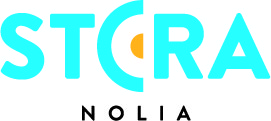 Fullbokade stylingutställare, pannkakskalas och Tobbe Trollkarl på sjunde dagen av Stora NoliaUnder fredagen, den sjunde dagen av Stora Nolia 2017, bjöd på familjeshow med Tobbe Trollkarl, nöjda utställare, gårdsbutikens dag och pannkakskalas. Dessutom spelade Algesten – Jakob Nyström på mässans stora scen.– Det var en fullmatad dag full av aktiviteter, säger Lars Olovson, programansvarig på Stora Nolia.Tobbe Trollkarl bjöd på en fullsatt och bejublad trollerishow för alla åldrar under fredagen på Stora Nolia. – I går fylldes området framför stora scenen av Babblarna och i dag av Tobbe Trollkarl. Dessutom var publiken verkligen med på noterna, säger Lars Olovson, programansvarig på Stora Nolia.Dessutom bjöd Forslunda Gymnasium på pannkakskalas två gånger under dagen och det var många barn som tog chansen att steka sin egen pannkaka.Algesten, eller Jakob Nyström, känd från Isolation Years och Two White Horses, spelade på mässan och lät sin ljuva stämma ljuda över hall 8, där stora scenen ligger. Men det är mer än scenen som fylls av människor. Runt hall 3, där utställare med design, kläder men inte minst stylingtorget finns, hade lockade många besökare under fredagen.En av utställarna på Stylingtorget är Your Beauty. De tycker att mässan är fantastiskt bra. Inte minst är det bra marknadsföring för dem. De utför bland annat behandlingar, make upklippning och barbering på plats på mässan.– Många har upptäckt att vi finns och vi har många nöjda kunder, säger Saadie Slevanay och Chiyan Slevanay håller med:– Jag hade inga särskilda förväntningar, men det har varit mycket bättre än vi trodde. Vi är jättenöjda och varit fullbokade mässans alla dagar.Ingegerd Alfredson har tidigare arbetat som textillärare i Örebro. Numer är hon verksam som textilkonstnär och gör textila bilder, designar och syr unika linnekläder med handbroderi i företaget på SE & IA HB. – Jag tror att det gått bra. Tre dagar har varit jättebra. Eftersom jag gör alla plagg själv är jag nöjd.Hon berätta att alla plagg är unika.– Det är ju det som är finessen. Om de inte passar kan man beställa sin egen design I går var det två som var så lyckliga när det fått vara med och talat om hur de ville ha det. Sedan tar jag mått och syr upp efter deras önskemål, säger Ingegerd Alfredsson.För mer information, kontaktaLars Olovson+46 (0)90 888 86 06+46(0)70-510 73 58lars.olovson@nolia.se
Fakta Stora Nolia:  
Stora Nolia är en nio dagar lång folkfest och en av Skandinaviens största besöksmässor med cirka 100000 besökare och 500 utställare varje år. Under mässan omsätter besökarna närmare 500 miljoner kronor, vilket motsvarar 55 miljoner om dagen. Totalt bidrar mässan till värden på över 600 miljoner till regionen. I år hålls mässan i Umeå och öppnar 5 augusti. Vartannat år hålls mässan i Piteå.Tidpunkt: 5–13 augusti 2017Öppettider: Lördag 5 augusti- söndag 13 augusti kl. 10.00-17.00Onsdag 9 augusti även kvällsöppet kl. 10.00-20.00Plats: Umeå	Webb: www.storanolia.se